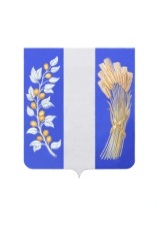 МУНИЦИПАЛЬНОЕ КАЗЁННОЕ УЧРЕЖДЕНИЕ АДМИНИСТРАЦИЯ МУНИЦИПАЛЬНОГО ОБРАЗОВАНИЯ «БИЧУРСКИЙ РАЙОН» РЕСПУБЛИКИ БУРЯТИЯНЮТАГАЙ ЗАСАГАЙ ҺАНГАЙ ЭМХИ ЗУРГААНБУРЯАД УЛАСАЙ «БЭШҮҮРЭЙ АЙМАГ» ГЭҺЭН НЮТАГАЙ ЗАСАГАЙ БАЙГУУЛАМЖЫН ЗАХИРГААНРАСПОРЯЖЕНИЕ 21 марта  2022                                                                                       № 96-рс. БичураВ целях оперативного решения задач на территории Бичурского района по преодолению последствий, связанных с применением ограничительных мер:Создать межведомственный штаб по обеспечению стабильного функционирования отраслей экономики в условиях введенных санкций.Утвердить состав межведомственного штаба по обеспечению стабильного функционирования отраслей экономики в условиях введенных санкций (далее - Межведомственный штаб) согласно приложению к настоящему распоряжениюУстановить, что:3.1. Межведомственный штаб образован в целях выработки и реализации мер по обеспечению стабильного функционирования отраслей экономики Бичурского района в условиях санкций, в том числе в части рассмотрения вопросов:3.1.1. Осуществления закупок товаров, работ, услуг у единственного     поставщика (подрядчика, исполнителя) в соответствии с законодательством Российской Федерации в сфере закупок товаров, работ, услуг.3.1.2. Балансирования расходов консолидированного бюджета с учетом доходной части бюджета МО «Бичурский район».3.1.3. Внесения в Правительство Республики Бурятия предложений о выделении средств из резервного фонда финансирования непредвиденных расходов на финансирование мероприятий и (или) возмещение затрат, связанных с предотвращением влияния ухудшения экономической ситуации на развитие отраслей экономики в условиях введенных санкций; на предоставление субсидий юридическим лицам, в том числе некоммерческим организациям, не являющимся государственными (муниципальными) учреждениями, на финансовое обеспечение и (или) возмещение затрат, связанных с предотвращением влияния ухудшения экономической ситуации на развитие отраслей экономики в условиях введенных санкций в Бичурском районе.3.1.4. Выработки предложений и рекомендаций по обеспечению стабильного функционирования отраслей экономики Бичурского района.3.2. Заседания Межведомственного штаба проводятся по мере необходимости.4. Создать следующие рабочие группы межведомственного штаба и определить их руководителей:4.1.Строительство, жилищно-коммунальное хозяйство, имущественно-земельные отношения, транспорт, связь, энергетика и развитие дорожно-транспортной инфраструктуры (руководитель - заместитель руководителя МКУ Администрация МО «Бичурский район» по развитию инфраструктуры- Митапов Артем Андреевич).4.2. Социальное развитие: здравоохранение, образование, спорт, молодежная политика, культура, туризм, социальная защита населения (руководитель - первый заместитель руководителя МКУ Администрация МО «Бичурский район» по социальному развитию - Бухольцев Станислав Михайлович).4.3. Общество и средства массовой информации (руководитель - председатель Комитета муниципальной службы и правового обеспечения МКУ Администрация МО «Бичурский район» -Полякова Татьяна Федоровна).4.4. Экономика: промышленность, торговля, малое и среднее предпринимательство, рынок труда, агропромышленный комплекс (руководитель - заместитель руководителя МКУ Администрация «Бичурский район» по финансово - экономическим вопросам-Савельева Марина Петровна).5. Установить, что:5.1. Состав рабочей группы межведомственного штаба утверждается распоряжением Главы МО «Бичурский район».5.2. Заседания рабочих групп назначаются и проводятся по инициативе руководителя рабочей группы.5.3.  Решения заседания рабочей группы межведомственного штаба оформляются протоколом заседания и направляются секретарю межведомственного штаба в день утверждения руководителем рабочей группы межведомственного штаба.5.4. В случае необходимости рассмотрения вопросов на заседаниях межведомственного штаба подготовку материалов осуществляет секретарь рабочей группы межведомственного штаба, к ведению которой относится соответствующий вопрос, и направляет секретарю межведомственного штаба.5.5. Рассмотрение вопросов в части изменения существенных условий контрактов (договоров), при исполнении которых возникли независящие от сторон контракта (договора) обстоятельства, влекущие невозможность его исполнения, осуществляется на заседаниях рабочих групп межведомственного штаба согласно направлению.6. Руководителям рабочих групп оперативно сформировать и утвердить в установленном порядке состав рабочих групп межведомственного штаба согласно направлениям, указанным в пункте 4 настоящего распоряжения.7. Контроль за исполнением настоящего распоряжения возложить на Комитет муниципальной службы и правового обеспечения МКУ Администрация МО «Бичурский район».8. Настоящее распоряжение вступает в силу со дня его подписания. Глава МО «Бичурский район»                                                               В.В. СмолинСогласовано:Савельева М.П. - заместитель руководителя МКУ Администрация МО «Бичурский район» по финансово-экономическим вопросам  21.03.2022 г.__________ Ястребова Н.М..- начальник отдела Комитета экономического развития  МКУ Администрация МО «Бичурский район»  21.03.2022 г.__________________УТВЕРЖДЕНраспоряжением Правительства Республики Бурятия от 21.03.2022 № 96 -рСОСТАВмежведомственного штаба по обеспечению стабильногофункционирования отраслей экономикив условиях введенных санкцийСмолин В.В.-Глава МО «Бичурский район»- руководитель МКУ Администрация МО «Бичурский район»Бухольцев С.М.-Первый заместитель руководителя МКУ Администрация МО «Бичурский район»  по социальному развитиюСавельева М.П. -Заместитель руководителя МКУ Администрация «Бичурский район»  по финансово - экономическим вопросам яМитапов А.А.-Заместитель руководителя МКУ Администрация МО «Бичурский район» по развитию инфраструктурыПолякова Т.Ф. -Председатель Комитета муниципальной службы и правового обеспечения МКУ Администрация МО «Бичурский район»Слепнев А.У.-Председатель Совета депутатов МО «Бичурский район»Оленникова В.Н.-Начальник Муниципального учреждения Финансовое управление Администрации МО «Бичурский район»Чекин Н.Т.-Директор МБУ ХТО МКУ Администрация МО «Бичурский район»Захарова Л.В.-Начальник муниципального учреждения Управление Культуры МКУ Администрация МО «Бичурский район»Иванов Н.А.-Начальник Муниципального учреждения Районное управление образованием Администрации МО «Бичурский район»Ястребова Н.М.Кондакова А.В.--Начальник отдела прогнозирования социально – экономического мониторинга и муниципальных закупок Комитета экономического развития МКУ Администрация МО «Бичурский район»МКУ Администрация МО «Бичурский район»Начальник отдела развития агропромышленного комплекса Комитета экономического развития МКУ Администрация МО «Бичурский район»Слепнева С.А.-Начальник отдела учета и отчетности (централизованная бухгалтерия) – главный бухгалтер МКУ Администрация МО «Бичурский район»Титова В.Г.Пантелеева О.П.Бабошина Е.А.Сидоров Д.А.Бухольцева Е.П.-----Консультант по муниципальным закупкам отдела прогнозирования социально – экономического мониторинга и муниципальных закупок Комитета экономического развития МКУ Администрация МО «Бичурский район» Консультант сектора развития предпринимательства и потребительского рынка Комитета экономического развития МКУ Администрация МО «Бичурский район»Главный специалист – юрист сектора правового обеспечения и муниципальной службы Комитета муниципальной службы и правового обеспечения МКУ Администрация МО «Бичурский район»Ведущий специалист (советник главы) сектора административной работы Комитета муниципальной службы и правового обеспечения МКУ Администрация МО «Бичурский район» по связям с общественностьюРедактор АУ «Редакция газеты «Бичурский хлебороб»Любовникова Н.Н.По согласованию:Матхеев Ч.С.                     Савельев А.И. Федоров О.И.                 ----Главный специалист (по работе со СМИ) сектора административной работы Комитета муниципальной службы и правового обеспечения МКУ Администрация МО «Бичурский район» РБУполномоченный по защите прав предпринимателей в Республике БурятияГенеральный директор ООО «Бичурский маслозавод», депутат Народного Хурала Республики БурятияГенеральный директор ООО «Благодатное», депутат Народного Хурала Республики БурятияЖигжитова В.Б.-Начальник отдела социальной защиты населения по Бичурскому районуРазуваева Г.И.-Директор ГКУ «Центр занятости населения по Бичурскому районуСлепнева О.В.-Главный врач ГБУЗ «Бичурская ЦРБ»Каленых А.В.-Прокурор Бичурского районаТюрюханов В.В.-Глава МО-СП «Бичурское»Разуваева Н.М.-Председатель глав МО-СП, глава МО-СП «Окино-Ключевское»Номинов Е.Б.-Начальник О МВД России по Бичурскому районуСлепнев С.В.-Главный специалист-эксперт Управления ФНС России по Республике БурятияТкачева Т.Г.-Общественный помощник по защите прав предпринимателей по Бичурскому району, индивидуальный предприниматель, член благотворительного фонда «Благое дело»Слепнева Н.С.-Управляющий отделением ПАО «Сбербанк России»Костыря Б.И.Сафонова О.Р.   Ткачева Н.С.--  -             Генеральный директор ООО «Бичурский ЖКХ»Менеджер по привлечению займов Микрокредитной   компании Фонд поддержки  малого  предпринимательства Республики  БурятияРегиональный консультант Центра                                                         поддержки предпринимательства                                                         «Мой бизнес»Просвиренникова Т.А.-Заведующая филиалом ГБ МФЦ РБ по Бичурскому районуПетров А.И.      -Директор АУ РБ  «Бичурский лесхоз»Павлов А.А.-Директор АУ РБ  «Буйский лесхоз»Мотовилов С.Г.-Главный лесничий Бичурское лесничествоБеломестнов А.А.-Главный лесничий ОО и ОД Буйское лесничествоПойманов А.Ю.-Начальник Бичурского филиала РГУ Бурятская РСБЖ Гаврилов С.А.-Военный комиссар Бичурского районаБанщикова Н.Ю.-Врио начальника Территориального отдела управления Роспортренадзора по РБ в Мухоршибирском районеЕфимова А.Ю.-Исполняющий обязанности главного врача эпидемиолога филиала ФБУЗ «Центр гигиены и эпидемиологии в Республике Бурятия» в Мухоршибирском району Афанасьев М.Л.-Начальник Бичурского межрайонного отдела РСХН по Республике БурятияПантелеев В.Г.-Начальник 15-го Бичурского отряда ГПС РБПротасов О.Н. -Главный государственный инженер-инспектор Гостехнадзора по Республике БурятияГригорьев В.А.-Индивидуальный предпринимательКабытов В.В.-Генеральтный директор ООО «Бичура лес»